Thank you so much for helping us purchase our book vending machines.  Students will earn tokens to pick out a new book from our vending machine.  They can earn a token by displaying our “shark” behavior. My hope is that every student in our school have the opportunity to visit the vending machine by the end of the year.  It has been amazing having support from our community to reach readers. I can’t wait to see their excitement.  Thanks again!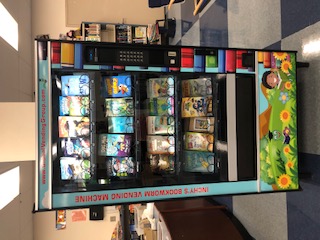 